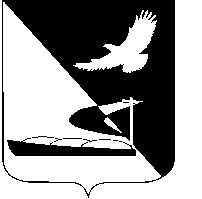 АДМИНИСТРАЦИЯ МУНИЦИПАЛЬНОГО ОБРАЗОВАНИЯ«АХТУБИНСКИЙ РАЙОН»ПОСТАНОВЛЕНИЕ17.12.2015     					                  № 1364О внесении изменений в постановлениеадминистрации МО «Ахтубинский район»от 01.07.2013 № 753		Во исполнение Указа Президента Российской Федерации от 07.05.2012 № 599 «О мерах по реализации государственной политики в области образования и науки», в соответствии с распоряжением Правительства Астраханской области от 06.05.2013 № 218-Пр «О плане мероприятий (дорожной карте) «Изменения в отраслях социальной сферы, направленные на повышении эффективности образования и науки» Астраханской области на 2013-2018 годы», администрация МО «Ахтубинский район»ПОСТАНОВЛЯЕТ:         1. Внести изменение в План мероприятий («дорожная карта») по устранению дефицита мест в дошкольные учреждения МО «Ахтубинский район», утвержденный  постановлением администрации МО «Ахтубинский район»  от 01.07.2013  № 753 «О Плане мероприятий («дорожной карте») по устранению дефицита мест в дошкольных учреждениях МО «Ахтубинский район», изложив его в новой редакции, согласно приложению к настоящему постановлению.          2. Отделу информатизации и компьютерного обслуживания администрации МО «Ахтубинский район» (Короткий В.В.) обеспечить размещение настоящего постановления в сети Интернет на официальном сайте администрации МО «Ахтубинский район», в разделе «Документы» подразделе «Документы Администрации» подразделе «Официальные документы».            3. Отделу контроля и обработки информации администрации МО «Ахтубинский район» (Свиридова Л.В.) представить информацию в газету «Ахтубинская правда» о размещении настоящего постановления в сети Интернет на официальном сайте администрации МО «Ахтубинский район»,  в разделе «Документы» подразделе «Документы Администрации» подразделе «Официальные документы».  Глава муниципального образования 	                                            В.А. ВедищевПланмероприятий («дорожная карта») по устранению дефицита мест в дошкольных учреждениях  МО «Ахтубинский район» Анализ состояния системы дошкольного образованияСистема дошкольного образования Ахтубинского  района  включает в себя вариативную сеть образовательных учреждений, которые предоставляют широкий спектр дошкольных образовательных услуг с учетом возрастных  и индивидуальных особенностей детей  дошкольного возраста, потребностей семьи. В Ахтубинском районе функционируют 18 дошкольных образовательных учреждений и 14 общеобразовательных школ, реализующих основную общеобразовательную программу дошкольного образования.           Качественным показателем функционирующей в районе системы дошкольного образования является процент охвата детей услугами дошкольного образования. В 2012 году он составил 55,6% от численности детей дошкольного возраста (1-6 лет), проживающих в  Ахтубинском районе.       Доля детей, нуждающихся в устройстве в указанные учреждения, но такими местами не обеспеченных, составила 7,5% .           Анализ очередности в детские сады в 2011-2012 годах показал рост потребности семей в дошкольном образовании, чего не наблюдалось на протяжении предыдущих 5 лет.  На увеличение очередности влияли также и  процессы миграции населения, возросла потребность в местах дошкольного образования среди детей военнослужащих в городе Ахтубинске (35% от общего числа). Расчетная потребность в местах дошкольного образования на 2013 год  составила 670 мест. Проведенный анализ состояния образовательных учреждений, направленный на выявление возможности эффективного использования существующих зданий, с учетом современных нормативов СанПиН, выявил возможность открытия дополнительно мест дошкольного образования на базе действующих образовательных учреждений.  Открытие дополнительных дошкольных групп требовало  больших финансовых затрат на проведение ремонта и приобретение оборудования, т.к.  32% фонда зданий дошкольных учреждений  построены более 50 лет назад, 12% - более 70 лет, 44% - от 30 до 40 лет.Исходя из анализа состояния  системы дошкольного образования в МО «Ахтубинский район» определены следующие проблемы, требующие   решения:-  нехватка мест дошкольного образования в связи с возросшей потребностью населения в услугах дошкольного образования;- открытие дополнительных дошкольных групп на базе функционирующих детских садов, школ требует больших финансовых затрат на проведение ремонта и приобретение оборудования. Решением проблемы дефицита мест дошкольного образования стало  открытие дополнительных дошкольных групп на базе функционирующих детских садов, школ. Реализация запланированных мероприятий «дорожной карты» в 2013 и 2014 годах (открытие 400 мест дошкольного образования  на базе 10 образовательных учреждений) позволила увеличить  долю  детей  в возрасте от 1 до 6 лет, охваченных услугами дошкольного образования в районе до 67,5%.   Анализ статистических данных и результатов мониторинга численности детей в возрасте от 3 до 7 лет, состоящих на учете в автоматизированной информационной системе «Комплектование ДОУ», реализуемой в рамках муниципальной услуги  «Прием заявлений, постановка на учет и зачисление детей в образовательные организации, реализующие основную образовательную программу дошкольного образования (детские сады)» по итогам реализации «дорожной карты» в 2013 и 2014 годах   выявили отсутствие очередности детей вышеназванной возрастной категории в городе Ахтубинске, и снижение очередности в  образовательные учреждений в селах и поселках Ахтубинского района (актуальная очередность в 2015 году – 15 человек).Таким образом, в целях достижения 100 процентной доступности дошкольного образования для детей в возрасте от 3 до 7 лет, в Ахтубинском районе необходимо до 2016 года создать 415 дополнительных мест дошкольного образования.Основные направления, этапы и мероприятия «дорожной карты»Система запланированных в «дорожной карте» мероприятий направлена на ликвидацию очередности детей в дошкольные учреждения и включает в себя:- реализацию заключенного соглашения с Министерством образования и науки Астраханской области о предоставлении субсидий бюджету Ахтубинского района на софинансирование муниципальной программы развития дошкольного образования;- создание дополнительных мест в образовательных учреждениях, реализующих основную общеобразовательную программу дошкольного образования;  - проведение мониторинга потребности в услугах дошкольного образования в Ахтубинском районе с учетом возрастного состава и территориального проживания детей от 0 до 7 лет.Сроки исполнения «дорожной карты» предусматривают реализацию мероприятий и показатели их результативности  на краткосрочную (2013 г.) и среднесрочную перспективу (2014-2015 гг.)Ожидаемые результаты: реализация мероприятий, направленных на ликвидацию очередности на зачисление детей в образовательные учреждения, реализующие программу дошкольного образования, предусматривает обеспечение всех детей в возрасте от 3-х до 7 лет, проживающих на территории Ахтубинского района, возможностью получать услуги дошкольного образования. Мероприятия, реализуемые в рамках «дорожной карты» по устранению дефицита мест дошкольного образованияПоказатели  «дорожной карты» по ликвидации очередности детей в возрасте от 3 до 7 лет в образовательные  учреждения, реализующие основную общеобразовательную программу дошкольного образования                                                                                                                                                                                                            Таблица 1Гарантированный ежегодный ввод новых местТаблица 2Верно:Приложение к постановлению администрации МО «Ахтубинский район»от 17.12.2015 № 1364№ п/пНаименование мероприятияНаименование  образовательных учрежденийКоличество  создаваемых  мест дошкольного образованияСрок123451 Создание дополнительных мест  дошкольного образования   на базе действующих образовательных учрежденийМБДОУ «Детский сад комбинированного вида № 4 МО «Ахтубинский район»5020131 Создание дополнительных мест  дошкольного образования   на базе действующих образовательных учрежденийМБДОУ «Детский сад комбинированного вида № 5 МО «Ахтубинский район»5020131 Создание дополнительных мест  дошкольного образования   на базе действующих образовательных учрежденийМБДОУ «Детский сад комбинированного вида № 6 МО «Ахтубинский район»2520131 Создание дополнительных мест  дошкольного образования   на базе действующих образовательных учрежденийМБДОУ «Детский сад комбинированного вида № 10 МО «Ахтубинский район»7520131 Создание дополнительных мест  дошкольного образования   на базе действующих образовательных учрежденийМБДОУ «Детский сад комбинированного вида № 11 МО «Ахтубинский район»2520131 Создание дополнительных мест  дошкольного образования   на базе действующих образовательных учрежденийМБДОУ «Детский сад комбинированного вида № 15 МО «Ахтубинский район»2520131 Создание дополнительных мест  дошкольного образования   на базе действующих образовательных учрежденийМБДОУ «Детский сад № 19  п. Верхний  Баскунчак МО «Ахтубинский район» 2520131 Создание дополнительных мест  дошкольного образования   на базе действующих образовательных учрежденийМБОУ «СОШ № 10  п.Верхний Баскунчак МО «Ахтубинский район»2520131 Создание дополнительных мест  дошкольного образования   на базе действующих образовательных учрежденийМБОУ «СОШ № 2  МО «Ахтубинский район»2520131 Создание дополнительных мест  дошкольного образования   на базе действующих образовательных учрежденийМБДОУ «Детский сад комбинированного вида № 17 МО «Ахтубинский район»7520142 Проведение капитального ремонта  зданийМБОУ « Сокрутовская  ООШ  МО «Ахтубинский район»152015ИтогоИтого4152013-2015№ п/п Показатели Единицаизмерения 201320142015Примечание12345671Численность детей с 3 до 7 лет чел.3939393939392Численность детей с 3 до 7 лет, получающих дошкольное образование  чел.2597276427743Численность детей в возрасте 6 и 7 лет, обучающихся в общеобразовательных учрежденияхчел.7778298224Очередность детей в возрасте 3-7 лет *(актуальный спрос)мест56534615*5Потребность в дополнительных местахмест552346156Ежегодный ввод новых местмест32575156.1за счет строительствамест0006.2за счет реконструкции, в т.ч. при передаче зданиймест0006.3за счет развития негосударственного дошкольного образованиямест0006.4за счет увеличения числа мест в группах кратковременного пребываниямест0006.5Иноемест32575157Стоимость дополнительных месттыс. руб.  13958290015007.1за счет строительстватыс. руб.0007.2за счет реконструкции и передачи зданийтыс. руб.0007.3за счет создания дополнительных мест в функционирующих зданиях тыс. руб.13958290007.4за счет капитального ремонта зданийтыс. руб0015008Необходимый объем средств на реализацию всех мероприятий "дорожной карты"тыс. руб.1395829001500из них: 8.1Запланированные в  бюджете МО средства на реализацию мероприятий "дорожной карты"тыс. руб.4978 87008.2Запланированные средства  в рамках Соглашения о социально-экономическом сотрудничестветыс. руб.0015008.3Потребность в дополнительных средствах на создание (строительство и реконструкция, капитальный ремонт и др.)  мест дошкольного образования  в   образовательных  учрежденияхтыс. руб.8980203009Обеспечение деятельности образовательных  учреждений в части созданных мест  дошкольного образования9.1Количество вводимых ставок педагогического составачел.271309.2Оценка затрат в расчете на 1 педагогического работникатыс. руб. в год1912160Количество детей в возрасте от 3 до 7 лет, проживающих на территории муниципального образования Дефицит доступности (графа 5 Таблицы 1)Всего введено мест в 2013 годуВсего б введено мест в 2014 годуВсего будет введено мест в 2015 годуВсего будет введено мест в 2013-2015 годахИТОГО 1234567393941532575154150